Devonshire House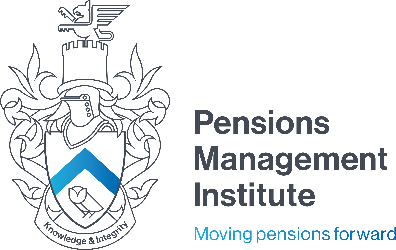 60 Goswell Road London EC1M 7AD T: +44 (0) 20 7247 1452 W: www.pensions-pmi.org.ukCore Unit 1A – Understanding Retirement ProvisionAssignment 3 Notes (Part 3 – State Benefits, NEST and Automatic Enrolment)Recommended Time: 1 HourExplain the term ‘contracting out’ and the reasons why many schemes chose to contract out. 10 MarksAnswer should cover the following:Only available before April 2016Gave up part or all of their state additional pension entitlementNI reductionBroadly equivalent benefitNumber of ways in which a pension scheme might contract out: COMP, COMB, APP, Stakeholder pension scheme or COSR.From 6 April 2012 contracting out on a money purchase basis was abolished.From 6 April 2016, abolished altogether.On a money purchase basis, the prospect of investing the NI savings to achieve higher benefits than the S2P given up.On a DB basis, the prospect of providing the contracted-out benefit in the scheme at a lower cost than the value of the NI rebate received.(Relevant section of the manual is Part 3 Chapter 1.2.1 & 1.2.2)Write notes on the new state pension.10 MarksAnswer should cover the following:Reaching SPA after 5 April 2016, single flat rate pension replacing the BSP and state additional pension.Set above the basic level of the Guarantee Credit.Individuals who reach SPA before 6 April 2016 received pension under previous rules.The full rate payable to individuals with 35 or more qualifying years Qualifying years are determined in the same way as under the BSP, derived from national insurance contributions on earnings of at least 52 times the LEL.Reduced rate for qualifying years between 10 and 35Self-employed are eligibleIncreased weekly pension amount is available to those choosing to defer payment of new state pension beyond SPA.No lump sum option.For those with qualifying years before 6 April 2016, allowance is made for the State Pension already accrued. This is achieved by comparing the total of the BSP and S2P accrued for qualifying years up to 5 April 2016 with what the new State Pension would be based on the same qualifying years. (In both cases, a deduction is made to reflect any period of contracted out service.) The greater of the two then becomes the individual’s Starting Amount.(Relevant section of the manual is Part 3 Chapter 1.4)What is Statutory Adoption Leave and Statutory Adoption Pay? 5 MarksAnswer should cover the following:Eligible employees can take up to 52 weeks leavePay for eligible employees is the lower of £156.66 per week or 90% of gross average weekly earnings.SAP paid up to 39 weeks of adoption leave.Tax and NI are deducted from payments.(Relevant section of the manual is Part 3 Chapter 2.1.4)Explain what the Universal credit is and the main differences it has from the welfare system it is replacing.10 MarksAnswer should cover the following:A single payment for those looking for work or on a low income.To help claimants and their families become independent.Simplify the benefit system.Rolled out from October 2013, although certain non-means tested benefits will remain.Also available to those out of work.Expected to apply and manage their account online.Responsive.One monthly payment paid the same way as a monthly salary.Support with housing costs as apart of their monthly payment.Agree to various requirements as a condition to receiving the benefits – incentive to work.(Relevant section of the manual is Part 3 Chapter 2.2.1)What is automatic enrolment?10 MarksAnswer should cover the following:All eligible jobholders must be automatically enrolled into a qualifying pension scheme.May opt-out within one month of joining.The employer has a duty to re-enrol eligible jobholders every 3 years.Employers can postpone their obligation to enrol by up to 3 months starting from the date the individual becomes eligible.However, during this 3-month period they must be informed of their right to opt-in.Introduced in stages for existing employers.Larger employers were staged first.Duties now apply to all new employers.Employers providing DB or hybrid qualifying schemes were able to defer their enrolment obligations until 1 October 2017, provided they could opt in any time.(Relevant section of the manual is Part 3 Chapter 3.2)Since April 2015, what restriction on charges have been introduced? 5 MarksAnswer should cover the following:Charge cap introduced under the Pensions Act 2014.From April 2016 a ban applies to member-borne charges or commission in a DC qualifying scheme.Pensions Act 2014 also banned so-called active member discounts in DC qualifying schemes.From the year ending after 1 October 2021, certain performance fees are ignored when calculating a charge under a single charge structure.From 6 April 2022 there is a de minimis pot size of £100 below which the flat fee element of a combination charge cannot be charged to members. (Relevant section of the manual is Part 3 Chapter 3.2.5)